Dňa 11.11. 2015 sa v hale KTVŠ uskutočnil 2. ročník Medziročníkového flórbalového turnaja. Víťazom sa  stali študenti 3. ročníka bakalárskeho štúdia. Výsledky a umiestnenie jednotlivých družstiev prezentuje tabuľka 1.Tabuľka 1 Vzájomné zápasy a celkové umiestnenie družstiev.Foto z flórbalového turnaja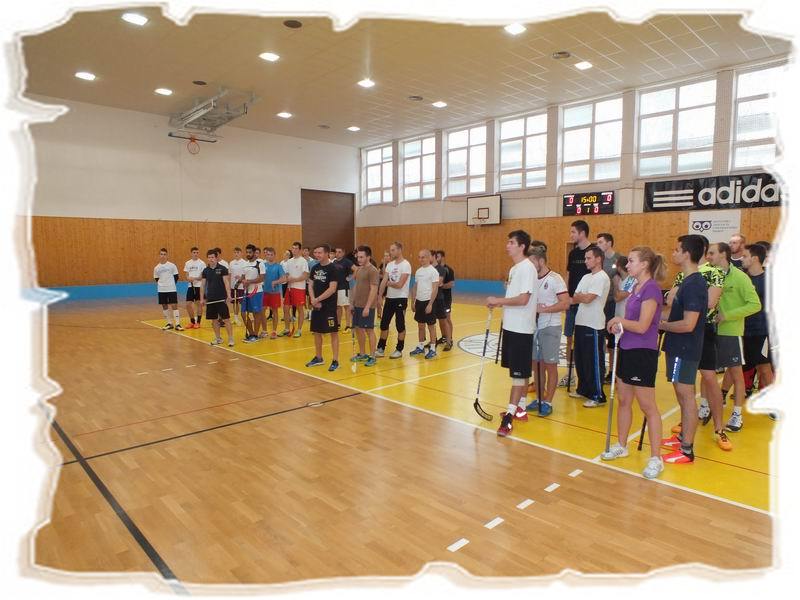 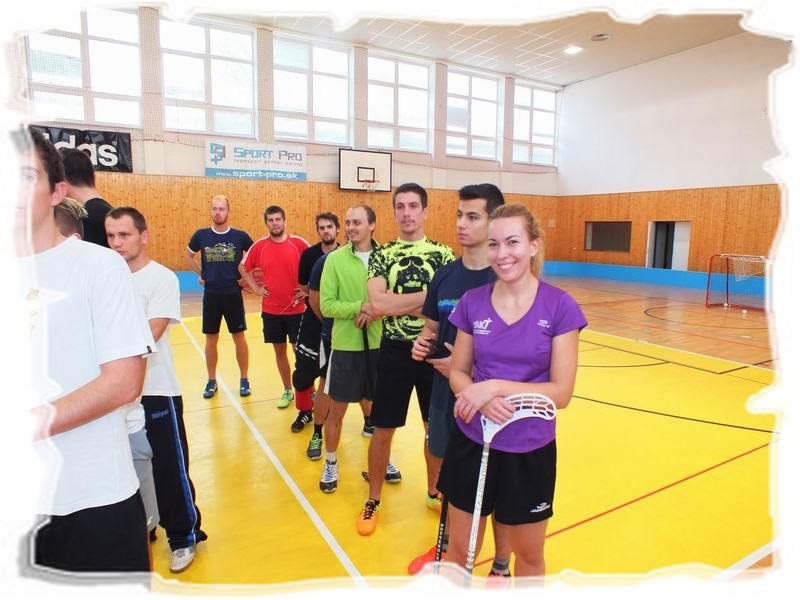 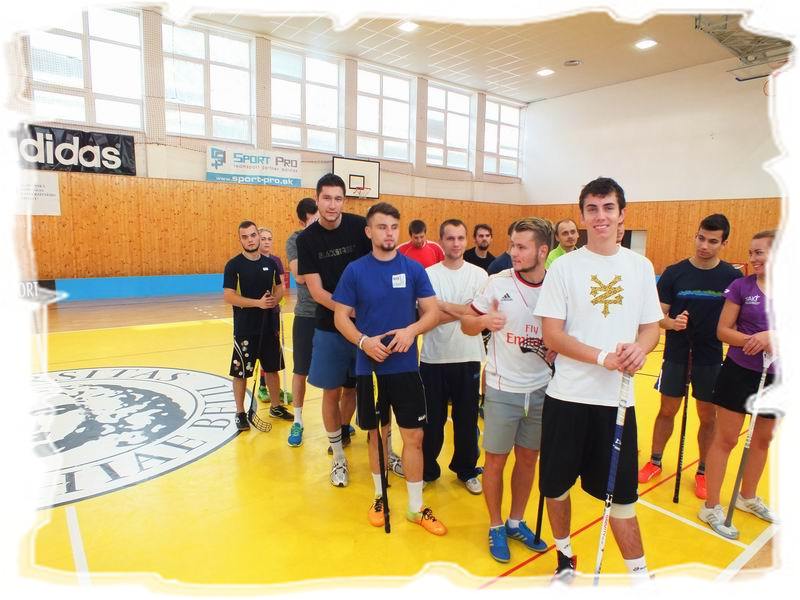 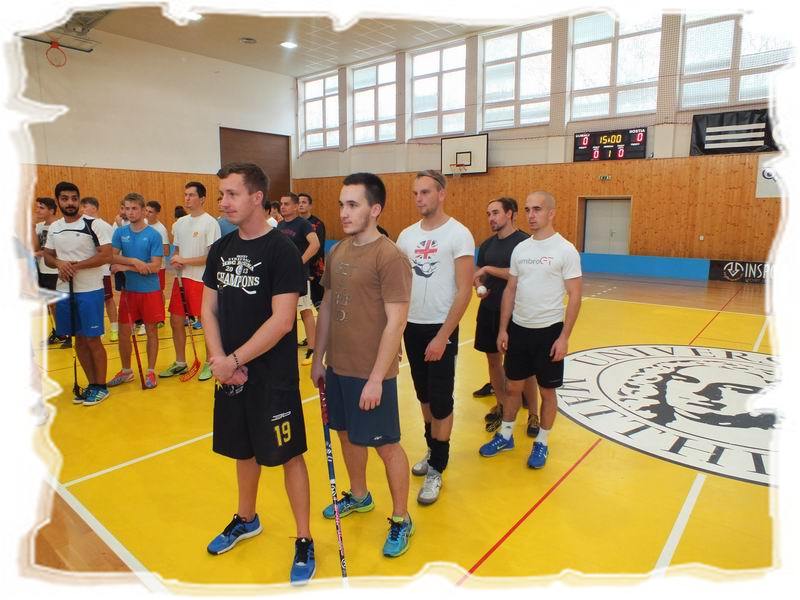 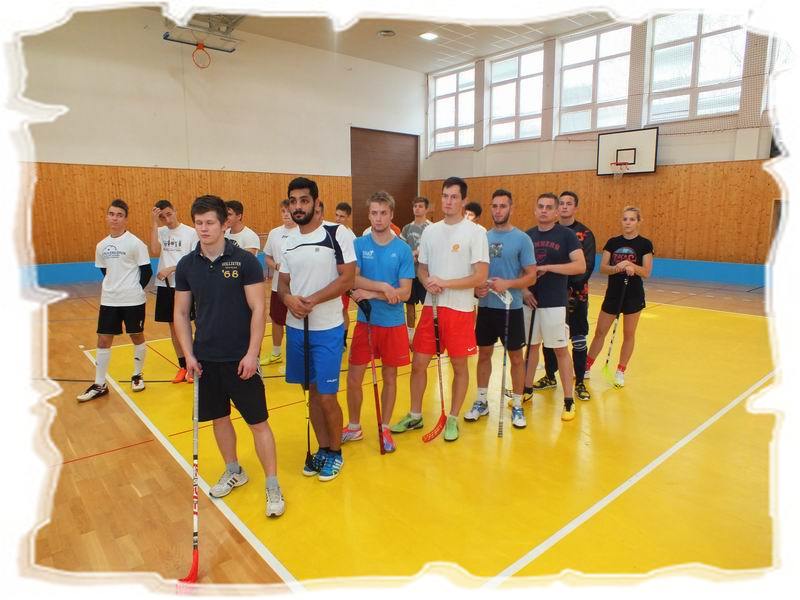 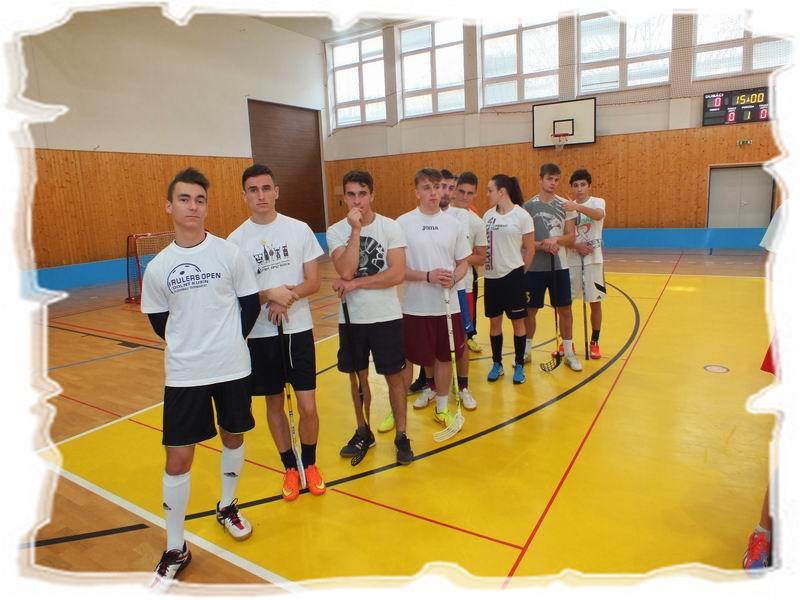 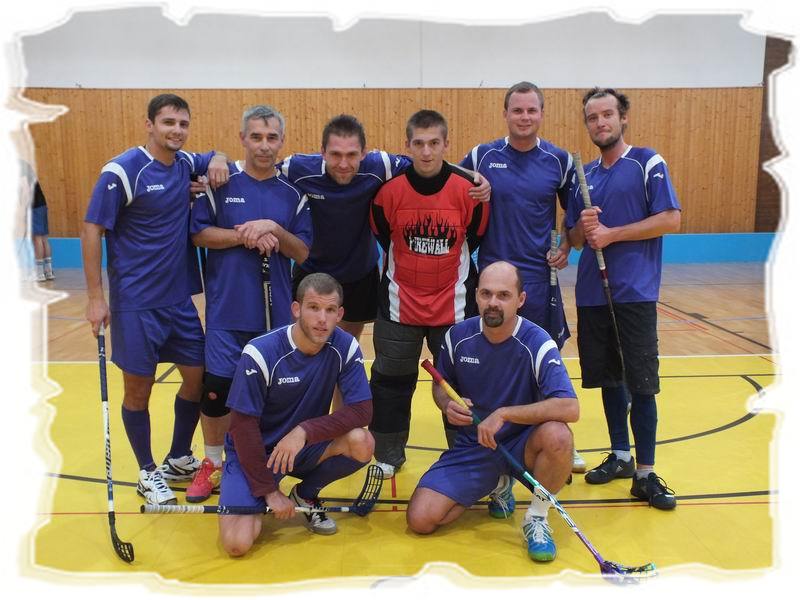 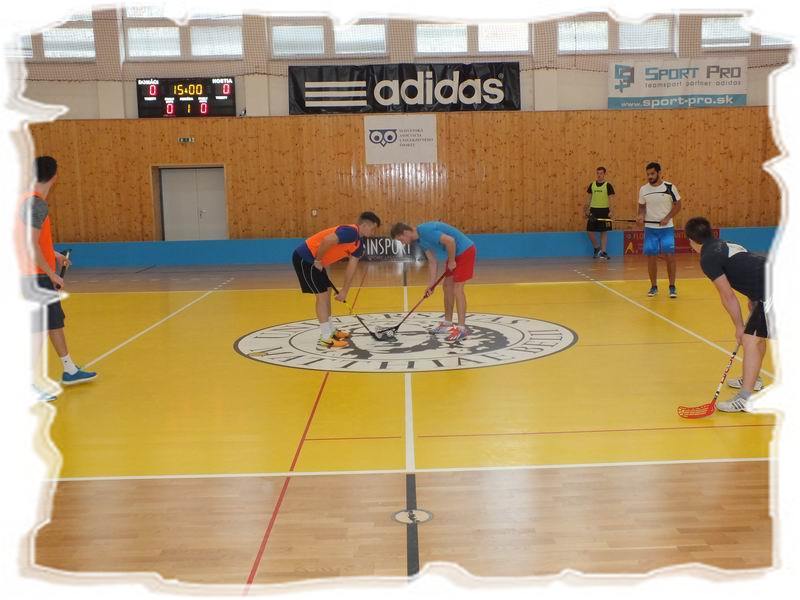 Ročník1r. Bc.2r.Bc.3r.Bc.1r.Mgr.2r.Mgr.Doktorandi +učitelia KTVŠBodyPoradie1r.Bc.3:03:22:21:32:26b3. miesto2r.Bc.0:32:51:15:10:53b5. miesto3r.Bc.2:35:25:04:22:18b1. miesto1r.Mgr.2:21:10:51:41:32b6. miesto2r.Mgr.3:11:52:44:11:06b2. miestoDoktorandi +učitelia KTVŠ2:25:01:23:10:15b4. miesto